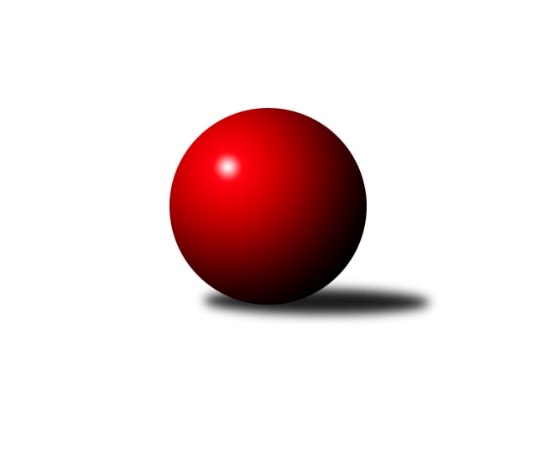 Č.7Ročník 2016/2017	7.6.2024 3.KLM B 2016/2017Statistika 7. kolaTabulka družstev:		družstvo	záp	výh	rem	proh	skore	sety	průměr	body	plné	dorážka	chyby	1.	TJ Kuželky Česká Lípa	7	6	0	1	41.0 : 15.0 	(94.5 : 73.5)	3222	12	2145	1078	22.1	2.	TJ Lokomotiva Trutnov	7	6	0	1	37.0 : 19.0 	(97.0 : 71.0)	3267	12	2190	1078	29.4	3.	TJ Sokol Tehovec	7	6	0	1	37.0 : 19.0 	(96.0 : 72.0)	3320	12	2208	1113	26	4.	SK Žižkov Praha	7	5	0	2	36.0 : 20.0 	(102.5 : 65.5)	3193	10	2145	1047	29.3	5.	Spartak Rokytnice nad Jizerou	7	5	0	2	35.0 : 21.0 	(92.0 : 76.0)	3192	10	2144	1048	26	6.	TJ Teplice Letná	7	4	0	3	31.0 : 25.0 	(82.0 : 86.0)	3217	8	2155	1062	31	7.	TJ Lokomotiva Ústí n. L.	7	3	0	4	28.0 : 28.0 	(88.0 : 80.0)	3242	6	2165	1078	27.6	8.	KK Hvězda Trnovany B	7	2	0	5	22.0 : 34.0 	(71.5 : 96.5)	3111	4	2139	972	36.1	9.	TJ Sparta Kutná Hora	7	2	0	5	20.0 : 36.0 	(69.5 : 98.5)	3195	4	2166	1029	29.7	10.	SKK Jičín B	7	1	0	6	17.0 : 39.0 	(76.5 : 91.5)	3253	2	2195	1058	36.9	11.	TJ Sokol Praha-Vršovice	7	1	0	6	17.0 : 39.0 	(65.5 : 102.5)	2967	2	2019	949	47.9	12.	KK Konstruktiva Praha  B	7	1	0	6	15.0 : 41.0 	(73.0 : 95.0)	3158	2	2153	1004	37.1Tabulka doma:		družstvo	záp	výh	rem	proh	skore	sety	průměr	body	maximum	minimum	1.	TJ Kuželky Česká Lípa	4	4	0	0	26.0 : 6.0 	(58.0 : 38.0)	3169	8	3232	3124	2.	TJ Lokomotiva Trutnov	4	4	0	0	23.0 : 9.0 	(57.0 : 39.0)	3234	8	3274	3191	3.	SK Žižkov Praha	5	4	0	1	27.0 : 13.0 	(72.5 : 47.5)	3223	8	3295	3179	4.	Spartak Rokytnice nad Jizerou	4	3	0	1	23.0 : 9.0 	(54.0 : 42.0)	3488	6	3544	3423	5.	TJ Sokol Tehovec	4	3	0	1	19.0 : 13.0 	(52.0 : 44.0)	3224	6	3304	3153	6.	TJ Lokomotiva Ústí n. L.	2	2	0	0	13.0 : 3.0 	(27.5 : 20.5)	3430	4	3440	3420	7.	TJ Sparta Kutná Hora	4	2	0	2	16.0 : 16.0 	(42.0 : 54.0)	3207	4	3223	3191	8.	KK Hvězda Trnovany B	5	2	0	3	16.0 : 24.0 	(54.0 : 66.0)	3229	4	3284	3169	9.	TJ Teplice Letná	2	1	0	1	9.0 : 7.0 	(23.0 : 25.0)	3125	2	3160	3090	10.	KK Konstruktiva Praha  B	2	1	0	1	8.0 : 8.0 	(26.0 : 22.0)	3156	2	3161	3151	11.	SKK Jičín B	3	1	0	2	12.0 : 12.0 	(38.0 : 34.0)	3274	2	3374	3192	12.	TJ Sokol Praha-Vršovice	3	0	0	3	4.0 : 20.0 	(19.5 : 52.5)	2848	0	2912	2745Tabulka venku:		družstvo	záp	výh	rem	proh	skore	sety	průměr	body	maximum	minimum	1.	TJ Sokol Tehovec	3	3	0	0	18.0 : 6.0 	(44.0 : 28.0)	3352	6	3434	3306	2.	TJ Teplice Letná	5	3	0	2	22.0 : 18.0 	(59.0 : 61.0)	3235	6	3331	3112	3.	TJ Kuželky Česká Lípa	3	2	0	1	15.0 : 9.0 	(36.5 : 35.5)	3240	4	3298	3126	4.	TJ Lokomotiva Trutnov	3	2	0	1	14.0 : 10.0 	(40.0 : 32.0)	3279	4	3336	3250	5.	Spartak Rokytnice nad Jizerou	3	2	0	1	12.0 : 12.0 	(38.0 : 34.0)	3093	4	3157	3043	6.	SK Žižkov Praha	2	1	0	1	9.0 : 7.0 	(30.0 : 18.0)	3136	2	3185	3087	7.	TJ Sokol Praha-Vršovice	4	1	0	3	13.0 : 19.0 	(46.0 : 50.0)	2997	2	3147	2730	8.	TJ Lokomotiva Ústí n. L.	5	1	0	4	15.0 : 25.0 	(60.5 : 59.5)	3195	2	3477	3049	9.	KK Hvězda Trnovany B	2	0	0	2	6.0 : 10.0 	(17.5 : 30.5)	3052	0	3072	3032	10.	TJ Sparta Kutná Hora	3	0	0	3	4.0 : 20.0 	(27.5 : 44.5)	3191	0	3368	3012	11.	SKK Jičín B	4	0	0	4	5.0 : 27.0 	(38.5 : 57.5)	3248	0	3367	3113	12.	KK Konstruktiva Praha  B	5	0	0	5	7.0 : 33.0 	(47.0 : 73.0)	3158	0	3357	2994Tabulka podzimní části:		družstvo	záp	výh	rem	proh	skore	sety	průměr	body	doma	venku	1.	TJ Kuželky Česká Lípa	7	6	0	1	41.0 : 15.0 	(94.5 : 73.5)	3222	12 	4 	0 	0 	2 	0 	1	2.	TJ Lokomotiva Trutnov	7	6	0	1	37.0 : 19.0 	(97.0 : 71.0)	3267	12 	4 	0 	0 	2 	0 	1	3.	TJ Sokol Tehovec	7	6	0	1	37.0 : 19.0 	(96.0 : 72.0)	3320	12 	3 	0 	1 	3 	0 	0	4.	SK Žižkov Praha	7	5	0	2	36.0 : 20.0 	(102.5 : 65.5)	3193	10 	4 	0 	1 	1 	0 	1	5.	Spartak Rokytnice nad Jizerou	7	5	0	2	35.0 : 21.0 	(92.0 : 76.0)	3192	10 	3 	0 	1 	2 	0 	1	6.	TJ Teplice Letná	7	4	0	3	31.0 : 25.0 	(82.0 : 86.0)	3217	8 	1 	0 	1 	3 	0 	2	7.	TJ Lokomotiva Ústí n. L.	7	3	0	4	28.0 : 28.0 	(88.0 : 80.0)	3242	6 	2 	0 	0 	1 	0 	4	8.	KK Hvězda Trnovany B	7	2	0	5	22.0 : 34.0 	(71.5 : 96.5)	3111	4 	2 	0 	3 	0 	0 	2	9.	TJ Sparta Kutná Hora	7	2	0	5	20.0 : 36.0 	(69.5 : 98.5)	3195	4 	2 	0 	2 	0 	0 	3	10.	SKK Jičín B	7	1	0	6	17.0 : 39.0 	(76.5 : 91.5)	3253	2 	1 	0 	2 	0 	0 	4	11.	TJ Sokol Praha-Vršovice	7	1	0	6	17.0 : 39.0 	(65.5 : 102.5)	2967	2 	0 	0 	3 	1 	0 	3	12.	KK Konstruktiva Praha  B	7	1	0	6	15.0 : 41.0 	(73.0 : 95.0)	3158	2 	1 	0 	1 	0 	0 	5Tabulka jarní části:		družstvo	záp	výh	rem	proh	skore	sety	průměr	body	doma	venku	1.	TJ Sokol Praha-Vršovice	0	0	0	0	0.0 : 0.0 	(0.0 : 0.0)	0	0 	0 	0 	0 	0 	0 	0 	2.	TJ Teplice Letná	0	0	0	0	0.0 : 0.0 	(0.0 : 0.0)	0	0 	0 	0 	0 	0 	0 	0 	3.	KK Hvězda Trnovany B	0	0	0	0	0.0 : 0.0 	(0.0 : 0.0)	0	0 	0 	0 	0 	0 	0 	0 	4.	SKK Jičín B	0	0	0	0	0.0 : 0.0 	(0.0 : 0.0)	0	0 	0 	0 	0 	0 	0 	0 	5.	KK Konstruktiva Praha  B	0	0	0	0	0.0 : 0.0 	(0.0 : 0.0)	0	0 	0 	0 	0 	0 	0 	0 	6.	TJ Lokomotiva Trutnov	0	0	0	0	0.0 : 0.0 	(0.0 : 0.0)	0	0 	0 	0 	0 	0 	0 	0 	7.	TJ Sparta Kutná Hora	0	0	0	0	0.0 : 0.0 	(0.0 : 0.0)	0	0 	0 	0 	0 	0 	0 	0 	8.	SK Žižkov Praha	0	0	0	0	0.0 : 0.0 	(0.0 : 0.0)	0	0 	0 	0 	0 	0 	0 	0 	9.	TJ Lokomotiva Ústí n. L.	0	0	0	0	0.0 : 0.0 	(0.0 : 0.0)	0	0 	0 	0 	0 	0 	0 	0 	10.	Spartak Rokytnice nad Jizerou	0	0	0	0	0.0 : 0.0 	(0.0 : 0.0)	0	0 	0 	0 	0 	0 	0 	0 	11.	TJ Sokol Tehovec	0	0	0	0	0.0 : 0.0 	(0.0 : 0.0)	0	0 	0 	0 	0 	0 	0 	0 	12.	TJ Kuželky Česká Lípa	0	0	0	0	0.0 : 0.0 	(0.0 : 0.0)	0	0 	0 	0 	0 	0 	0 	0 Zisk bodů pro družstvo:		jméno hráče	družstvo	body	zápasy	v %	dílčí body	sety	v %	1.	Jaroslav Procházka 	TJ Sokol Tehovec  	7	/	7	(100%)	25	/	28	(89%)	2.	Petr Steinz 	TJ Kuželky Česká Lípa  	6	/	6	(100%)	13.5	/	24	(56%)	3.	Roman Straka 	TJ Lokomotiva Trutnov  	6	/	7	(86%)	22.5	/	28	(80%)	4.	Jiří Zetek 	SK Žižkov Praha 	6	/	7	(86%)	21.5	/	28	(77%)	5.	Vladimír Ludvík 	TJ Kuželky Česká Lípa  	6	/	7	(86%)	17	/	28	(61%)	6.	Milan Grejtovský 	TJ Lokomotiva Ústí n. L.  	5	/	6	(83%)	18	/	24	(75%)	7.	Jan Filip 	TJ Teplice Letná 	5	/	7	(71%)	19	/	28	(68%)	8.	František Rusín 	SK Žižkov Praha 	5	/	7	(71%)	18.5	/	28	(66%)	9.	Josef Rubanický 	TJ Kuželky Česká Lípa  	5	/	7	(71%)	17.5	/	28	(63%)	10.	Jan Hybš 	TJ Teplice Letná 	5	/	7	(71%)	17	/	28	(61%)	11.	Jiří Šípek 	TJ Lokomotiva Ústí n. L.  	5	/	7	(71%)	15	/	28	(54%)	12.	Petr Fabian 	KK Hvězda Trnovany B 	5	/	7	(71%)	15	/	28	(54%)	13.	Martin Bergerhof 	KK Hvězda Trnovany B 	4	/	4	(100%)	14	/	16	(88%)	14.	Josef Kašpar 	SK Žižkov Praha 	4	/	5	(80%)	11.5	/	20	(58%)	15.	Martin Hrouda 	TJ Sokol Tehovec  	4	/	5	(80%)	10.5	/	20	(53%)	16.	Marek Plšek 	TJ Lokomotiva Trutnov  	4	/	6	(67%)	15	/	24	(63%)	17.	Pavel Vymazal 	KK Konstruktiva Praha  B 	4	/	6	(67%)	15	/	24	(63%)	18.	Marek Kyzivát 	TJ Kuželky Česká Lípa  	4	/	6	(67%)	15	/	24	(63%)	19.	Martin Beran 	SK Žižkov Praha 	4	/	6	(67%)	14	/	24	(58%)	20.	Miroslav Malý 	TJ Kuželky Česká Lípa  	4	/	6	(67%)	13	/	24	(54%)	21.	Petr Seidl 	TJ Sokol Tehovec  	4	/	6	(67%)	12	/	24	(50%)	22.	Marek Žoudlík 	TJ Lokomotiva Trutnov  	4	/	7	(57%)	17.5	/	28	(63%)	23.	Zbyněk Vilímovský 	TJ Sokol Praha-Vršovice  	4	/	7	(57%)	16	/	28	(57%)	24.	Zdeněk st. Novotný st.	Spartak Rokytnice nad Jizerou 	4	/	7	(57%)	15.5	/	28	(55%)	25.	Tomáš Vrána 	TJ Lokomotiva Ústí n. L.  	4	/	7	(57%)	15	/	28	(54%)	26.	Vladimír Pavlata 	SKK Jičín B 	4	/	7	(57%)	14	/	28	(50%)	27.	Lukáš Hanzlík 	TJ Teplice Letná 	4	/	7	(57%)	13.5	/	28	(48%)	28.	Dalibor Mierva 	TJ Sparta Kutná Hora 	4	/	7	(57%)	12.5	/	28	(45%)	29.	Luděk Gühl 	TJ Teplice Letná 	4	/	7	(57%)	11	/	28	(39%)	30.	Petr Holý 	TJ Lokomotiva Trutnov  	3	/	3	(100%)	8	/	12	(67%)	31.	Jan Pašek ml.	Spartak Rokytnice nad Jizerou 	3	/	3	(100%)	6.5	/	12	(54%)	32.	Petr Mařas 	Spartak Rokytnice nad Jizerou 	3	/	4	(75%)	12	/	16	(75%)	33.	Michal Vlček 	TJ Lokomotiva Trutnov  	3	/	4	(75%)	10	/	16	(63%)	34.	Slavomír Trepera 	Spartak Rokytnice nad Jizerou 	3	/	4	(75%)	9	/	16	(56%)	35.	Luboš Kocmich 	SK Žižkov Praha 	3	/	6	(50%)	18	/	24	(75%)	36.	Radek Jalovecký 	TJ Lokomotiva Ústí n. L.  	3	/	6	(50%)	13	/	24	(54%)	37.	Štěpán Kvapil 	Spartak Rokytnice nad Jizerou 	3	/	6	(50%)	13	/	24	(54%)	38.	Jan Mařas 	Spartak Rokytnice nad Jizerou 	3	/	6	(50%)	13	/	24	(54%)	39.	Martin Šveda 	TJ Sokol Praha-Vršovice  	3	/	6	(50%)	12.5	/	24	(52%)	40.	Stanislav Schuh 	SK Žižkov Praha 	3	/	6	(50%)	12	/	24	(50%)	41.	Tomáš Pavlata 	SKK Jičín B 	3	/	6	(50%)	11.5	/	24	(48%)	42.	Milan Valášek 	Spartak Rokytnice nad Jizerou 	3	/	6	(50%)	11.5	/	24	(48%)	43.	Petr Janouch 	Spartak Rokytnice nad Jizerou 	3	/	6	(50%)	11.5	/	24	(48%)	44.	Pavel Grygar 	TJ Sokol Praha-Vršovice  	3	/	6	(50%)	10.5	/	24	(44%)	45.	Bohumil Navrátil 	KK Hvězda Trnovany B 	3	/	6	(50%)	9	/	24	(38%)	46.	Dušan Hrčkulák 	TJ Sparta Kutná Hora 	3	/	6	(50%)	9	/	24	(38%)	47.	Martin st. Zahálka st.	TJ Lokomotiva Ústí n. L.  	3	/	7	(43%)	15.5	/	28	(55%)	48.	Martin Najman 	TJ Kuželky Česká Lípa  	3	/	7	(43%)	14.5	/	28	(52%)	49.	Jiří Rejthárek 	TJ Sokol Praha-Vršovice  	3	/	7	(43%)	11.5	/	28	(41%)	50.	David Bouša 	TJ Teplice Letná 	3	/	7	(43%)	9.5	/	28	(34%)	51.	Petr Šmidlík 	TJ Sokol Tehovec  	2	/	3	(67%)	8.5	/	12	(71%)	52.	Jakub Šmidlík 	TJ Sokol Tehovec  	2	/	3	(67%)	7.5	/	12	(63%)	53.	Miroslav Kužel 	TJ Lokomotiva Trutnov  	2	/	3	(67%)	7.5	/	12	(63%)	54.	Jiří Jabůrek 	TJ Sokol Praha-Vršovice  	2	/	3	(67%)	7	/	12	(58%)	55.	Tomáš Ryšavý 	TJ Lokomotiva Trutnov  	2	/	3	(67%)	6.5	/	12	(54%)	56.	Jiří Barbora 	TJ Sparta Kutná Hora 	2	/	4	(50%)	8	/	16	(50%)	57.	Vladimír Řehák 	SKK Jičín B 	2	/	5	(40%)	10	/	20	(50%)	58.	Arnošt Nedbal 	KK Konstruktiva Praha  B 	2	/	6	(33%)	12	/	24	(50%)	59.	Alexandr Trpišovský 	TJ Teplice Letná 	2	/	6	(33%)	11	/	24	(46%)	60.	Jaroslav st. Pleticha st.	KK Konstruktiva Praha  B 	2	/	6	(33%)	10.5	/	24	(44%)	61.	Petr Kubita 	KK Hvězda Trnovany B 	2	/	6	(33%)	10.5	/	24	(44%)	62.	Petr Dus 	TJ Sparta Kutná Hora 	2	/	6	(33%)	9	/	24	(38%)	63.	Radek Kandl 	KK Hvězda Trnovany B 	2	/	6	(33%)	9	/	24	(38%)	64.	Martin Mazáček 	SKK Jičín B 	2	/	7	(29%)	15	/	28	(54%)	65.	Václav Posejpal 	KK Konstruktiva Praha  B 	2	/	7	(29%)	14	/	28	(50%)	66.	Jaroslav Kříž 	SKK Jičín B 	2	/	7	(29%)	13.5	/	28	(48%)	67.	Jakub Hlava 	KK Konstruktiva Praha  B 	2	/	7	(29%)	10.5	/	28	(38%)	68.	Vladimír Holý 	TJ Sparta Kutná Hora 	2	/	7	(29%)	10.5	/	28	(38%)	69.	Tomáš Jelínek 	TJ Sparta Kutná Hora 	1	/	1	(100%)	3	/	4	(75%)	70.	Petr Petřík 	KK Hvězda Trnovany B 	1	/	1	(100%)	3	/	4	(75%)	71.	Luboš Polák 	TJ Sokol Praha-Vršovice  	1	/	1	(100%)	3	/	4	(75%)	72.	Štěpán Kunc 	TJ Lokomotiva Ústí n. L.  	1	/	1	(100%)	2	/	4	(50%)	73.	Miroslav Wedlich 	TJ Lokomotiva Ústí n. L.  	1	/	2	(50%)	4.5	/	8	(56%)	74.	David Novák 	TJ Sokol Tehovec  	1	/	2	(50%)	4	/	8	(50%)	75.	Petr Kolář 	SKK Jičín B 	1	/	2	(50%)	3	/	8	(38%)	76.	Jiří Slabý 	TJ Kuželky Česká Lípa  	1	/	2	(50%)	3	/	8	(38%)	77.	Leoš Vobořil 	TJ Sparta Kutná Hora 	1	/	3	(33%)	4.5	/	12	(38%)	78.	Martin Bílek 	TJ Sokol Tehovec  	1	/	4	(25%)	9	/	16	(56%)	79.	Jiří Šťastný 	TJ Sokol Tehovec  	1	/	4	(25%)	7	/	16	(44%)	80.	Petr Veverka 	SK Žižkov Praha 	1	/	4	(25%)	6	/	16	(38%)	81.	David Ryzák 	TJ Lokomotiva Trutnov  	1	/	4	(25%)	6	/	16	(38%)	82.	Jaroslav Soukup 	SKK Jičín B 	1	/	5	(20%)	7.5	/	20	(38%)	83.	Antonín Krejza 	TJ Sokol Praha-Vršovice  	1	/	5	(20%)	4	/	20	(20%)	84.	Michal Hrčkulák 	TJ Sparta Kutná Hora 	1	/	7	(14%)	11	/	28	(39%)	85.	Stanislav Vesecký 	KK Konstruktiva Praha  B 	1	/	7	(14%)	9	/	28	(32%)	86.	Vratislav Kubita 	KK Hvězda Trnovany B 	1	/	7	(14%)	8	/	28	(29%)	87.	Jiří Halfar 	TJ Sparta Kutná Hora 	0	/	1	(0%)	2	/	4	(50%)	88.	Jiří Kapucián 	SKK Jičín B 	0	/	1	(0%)	1	/	4	(25%)	89.	Roman Bureš 	SKK Jičín B 	0	/	1	(0%)	1	/	4	(25%)	90.	Aleš Kotek 	TJ Lokomotiva Trutnov  	0	/	1	(0%)	1	/	4	(25%)	91.	Josef Jiřínský 	TJ Teplice Letná 	0	/	1	(0%)	1	/	4	(25%)	92.	Ondřej Koblih 	KK Hvězda Trnovany B 	0	/	2	(0%)	2	/	8	(25%)	93.	Martin Šmejkal 	TJ Sokol Praha-Vršovice  	0	/	2	(0%)	1	/	8	(13%)	94.	Josef Rohlena 	TJ Lokomotiva Ústí n. L.  	0	/	3	(0%)	3.5	/	12	(29%)	95.	Miroslav Šnejdar st.	KK Konstruktiva Praha  B 	0	/	3	(0%)	2	/	12	(17%)	96.	Karel Holada 	TJ Sokol Praha-Vršovice  	0	/	3	(0%)	0	/	12	(0%)	97.	Petr Kotek 	TJ Lokomotiva Trutnov  	0	/	4	(0%)	3	/	16	(19%)Průměry na kuželnách:		kuželna	průměr	plné	dorážka	chyby	výkon na hráče	1.	Vrchlabí, 1-4	3449	2292	1157	23.6	(575.0)	2.	TJ Lokomotiva Ústí nad Labem, 1-4	3258	2178	1080	28.9	(543.0)	3.	SKK Jičín, 1-2	3255	2198	1057	39.2	(542.5)	4.	TJ Sparta Kutná Hora, 1-4	3221	2151	1069	23.9	(537.0)	5.	Poděbrady, 1-4	3191	2153	1038	30.0	(532.0)	6.	Trutnov, 1-4	3171	2151	1020	38.8	(528.6)	7.	KK Konstruktiva Praha, 1-6	3126	2144	982	41.5	(521.0)	8.	TJ Teplice Letná, 1-4	3122	2103	1018	31.5	(520.4)	9.	TJ Kuželky Česká Lípa, 1-4	3118	2084	1033	26.9	(519.7)	10.	KK Slavia Praha, 1-4	3102	2108	994	36.1	(517.2)Nejlepší výkony na kuželnách:Vrchlabí, 1-4Spartak Rokytnice nad Jizerou	3544	1. kolo	Štěpán Kvapil 	Spartak Rokytnice nad Jizerou	632	1. koloSpartak Rokytnice nad Jizerou	3496	4. kolo	Jaroslav Procházka 	TJ Sokol Tehovec 	614	2. koloSpartak Rokytnice nad Jizerou	3489	6. kolo	Petr Mařas 	Spartak Rokytnice nad Jizerou	614	6. koloTJ Lokomotiva Ústí n. L. 	3477	6. kolo	Radek Jalovecký 	TJ Lokomotiva Ústí n. L. 	609	6. koloTJ Sokol Tehovec 	3434	2. kolo	Petr Janouch 	Spartak Rokytnice nad Jizerou	609	4. koloSpartak Rokytnice nad Jizerou	3423	2. kolo	Milan Valášek 	Spartak Rokytnice nad Jizerou	606	6. koloTJ Sparta Kutná Hora	3368	1. kolo	Petr Mařas 	Spartak Rokytnice nad Jizerou	603	4. koloSKK Jičín B	3367	4. kolo	Tomáš Vrána 	TJ Lokomotiva Ústí n. L. 	600	6. kolo		. kolo	Martin Hrouda 	TJ Sokol Tehovec 	595	2. kolo		. kolo	Zdeněk st. Novotný st.	Spartak Rokytnice nad Jizerou	593	6. koloTJ Lokomotiva Ústí nad Labem, 1-4TJ Lokomotiva Ústí n. L. 	3440	2. kolo	Martin st. Zahálka st.	TJ Lokomotiva Ústí n. L. 	620	5. koloTJ Lokomotiva Ústí n. L. 	3420	5. kolo	Milan Grejtovský 	TJ Lokomotiva Ústí n. L. 	612	2. koloSKK Jičín B	3365	2. kolo	Petr Fabian 	KK Hvězda Trnovany B	601	1. koloKK Konstruktiva Praha  B	3357	5. kolo	Jan Hybš 	TJ Teplice Letná	599	7. koloTJ Lokomotiva Trutnov 	3336	1. kolo	Pavel Vymazal 	KK Konstruktiva Praha  B	599	5. koloTJ Teplice Letná	3331	7. kolo	Martin Bergerhof 	KK Hvězda Trnovany B	587	6. koloTJ Kuželky Česká Lípa 	3296	3. kolo	Martin Bergerhof 	KK Hvězda Trnovany B	585	4. koloKK Hvězda Trnovany B	3284	1. kolo	Martin Bergerhof 	KK Hvězda Trnovany B	585	7. koloKK Hvězda Trnovany B	3268	4. kolo	Tomáš Vrána 	TJ Lokomotiva Ústí n. L. 	583	2. koloKK Hvězda Trnovany B	3215	3. kolo	Radek Jalovecký 	TJ Lokomotiva Ústí n. L. 	582	2. koloSKK Jičín, 1-2SKK Jičín B	3374	3. kolo	Vladimír Řehák 	SKK Jičín B	622	3. koloTJ Teplice Letná	3302	1. kolo	Jan Hybš 	TJ Teplice Letná	598	1. koloSKK Jičín B	3257	1. kolo	Tomáš Pavlata 	SKK Jičín B	583	3. koloTJ Lokomotiva Trutnov 	3250	5. kolo	Vladimír Pavlata 	SKK Jičín B	576	5. koloSKK Jičín B	3192	5. kolo	Roman Straka 	TJ Lokomotiva Trutnov 	574	5. koloKK Konstruktiva Praha  B	3156	3. kolo	Jan Filip 	TJ Teplice Letná	571	1. kolo		. kolo	Martin Mazáček 	SKK Jičín B	564	3. kolo		. kolo	Jaroslav Soukup 	SKK Jičín B	562	3. kolo		. kolo	Tomáš Pavlata 	SKK Jičín B	561	5. kolo		. kolo	Tomáš Pavlata 	SKK Jičín B	558	1. koloTJ Sparta Kutná Hora, 1-4TJ Sokol Tehovec 	3317	6. kolo	Miroslav Malý 	TJ Kuželky Česká Lípa 	599	5. koloTJ Kuželky Česká Lípa 	3298	5. kolo	Jaroslav Procházka 	TJ Sokol Tehovec 	595	6. koloTJ Sparta Kutná Hora	3223	5. kolo	Vladimír Ludvík 	TJ Kuželky Česká Lípa 	573	5. koloTJ Sparta Kutná Hora	3213	6. kolo	Josef Kašpar 	SK Žižkov Praha	572	3. koloTJ Sparta Kutná Hora	3200	7. kolo	Josef Rubanický 	TJ Kuželky Česká Lípa 	569	5. koloTJ Sparta Kutná Hora	3191	3. kolo	Martin Hrouda 	TJ Sokol Tehovec 	565	6. koloSK Žižkov Praha	3185	3. kolo	Jakub Šmidlík 	TJ Sokol Tehovec 	560	6. koloSKK Jičín B	3147	7. kolo	Vladimír Holý 	TJ Sparta Kutná Hora	559	5. kolo		. kolo	Michal Hrčkulák 	TJ Sparta Kutná Hora	558	6. kolo		. kolo	Stanislav Schuh 	SK Žižkov Praha	551	3. koloPoděbrady, 1-4TJ Sokol Tehovec 	3304	3. kolo	Jaroslav Procházka 	TJ Sokol Tehovec 	603	7. koloTJ Sokol Tehovec 	3276	1. kolo	Jaroslav Procházka 	TJ Sokol Tehovec 	597	1. koloTJ Lokomotiva Trutnov 	3250	3. kolo	Jaroslav Procházka 	TJ Sokol Tehovec 	596	3. koloKK Konstruktiva Praha  B	3209	1. kolo	Jaroslav Procházka 	TJ Sokol Tehovec 	596	5. koloTJ Sokol Tehovec 	3163	7. kolo	Roman Straka 	TJ Lokomotiva Trutnov 	580	3. koloTJ Sokol Tehovec 	3153	5. kolo	Pavel Vymazal 	KK Konstruktiva Praha  B	570	1. koloTJ Sokol Praha-Vršovice 	3147	7. kolo	Petr Šmidlík 	TJ Sokol Tehovec 	569	3. koloKK Hvězda Trnovany B	3032	5. kolo	Petr Seidl 	TJ Sokol Tehovec 	567	1. kolo		. kolo	Petr Fabian 	KK Hvězda Trnovany B	564	5. kolo		. kolo	Jiří Rejthárek 	TJ Sokol Praha-Vršovice 	563	7. koloTrutnov, 1-4TJ Lokomotiva Trutnov 	3274	6. kolo	Roman Straka 	TJ Lokomotiva Trutnov 	587	7. koloTJ Teplice Letná	3252	6. kolo	Petr Holý 	TJ Lokomotiva Trutnov 	578	6. koloTJ Lokomotiva Trutnov 	3243	4. kolo	Marek Žoudlík 	TJ Lokomotiva Trutnov 	571	4. koloTJ Lokomotiva Trutnov 	3227	7. kolo	Jan Hybš 	TJ Teplice Letná	568	6. koloTJ Lokomotiva Trutnov 	3191	2. kolo	Miroslav Kužel 	TJ Lokomotiva Trutnov 	565	2. koloTJ Sokol Praha-Vršovice 	3098	4. kolo	Jan Filip 	TJ Teplice Letná	563	6. koloKK Konstruktiva Praha  B	3074	7. kolo	Petr Holý 	TJ Lokomotiva Trutnov 	561	7. koloTJ Sparta Kutná Hora	3012	2. kolo	Roman Straka 	TJ Lokomotiva Trutnov 	560	6. kolo		. kolo	Roman Straka 	TJ Lokomotiva Trutnov 	557	4. kolo		. kolo	Petr Holý 	TJ Lokomotiva Trutnov 	556	2. koloKK Konstruktiva Praha, 1-6TJ Teplice Letná	3179	4. kolo	Václav Posejpal 	KK Konstruktiva Praha  B	559	2. koloKK Konstruktiva Praha  B	3161	2. kolo	Jaroslav st. Pleticha st.	KK Konstruktiva Praha  B	557	2. koloKK Konstruktiva Praha  B	3151	4. kolo	Jaroslav st. Pleticha st.	KK Konstruktiva Praha  B	555	4. koloTJ Sokol Praha-Vršovice 	3014	2. kolo	Pavel Vymazal 	KK Konstruktiva Praha  B	553	4. kolo		. kolo	David Bouša 	TJ Teplice Letná	551	4. kolo		. kolo	Alexandr Trpišovský 	TJ Teplice Letná	546	4. kolo		. kolo	Jiří Rejthárek 	TJ Sokol Praha-Vršovice 	541	2. kolo		. kolo	Zbyněk Vilímovský 	TJ Sokol Praha-Vršovice 	539	2. kolo		. kolo	Pavel Vymazal 	KK Konstruktiva Praha  B	533	2. kolo		. kolo	Luděk Gühl 	TJ Teplice Letná	533	4. koloTJ Teplice Letná, 1-4TJ Teplice Letná	3160	3. kolo	Jan Hybš 	TJ Teplice Letná	562	5. koloSpartak Rokytnice nad Jizerou	3157	5. kolo	Jan Filip 	TJ Teplice Letná	556	3. koloTJ Teplice Letná	3090	5. kolo	Milan Valášek 	Spartak Rokytnice nad Jizerou	553	5. koloTJ Lokomotiva Ústí n. L. 	3082	3. kolo	Slavomír Trepera 	Spartak Rokytnice nad Jizerou	551	5. kolo		. kolo	Lukáš Hanzlík 	TJ Teplice Letná	544	5. kolo		. kolo	Lukáš Hanzlík 	TJ Teplice Letná	543	3. kolo		. kolo	Luděk Gühl 	TJ Teplice Letná	541	3. kolo		. kolo	Jiří Šípek 	TJ Lokomotiva Ústí n. L. 	540	3. kolo		. kolo	Zdeněk st. Novotný st.	Spartak Rokytnice nad Jizerou	532	5. kolo		. kolo	Jan Hybš 	TJ Teplice Letná	531	3. koloTJ Kuželky Česká Lípa, 1-4TJ Kuželky Česká Lípa 	3232	6. kolo	Miroslav Malý 	TJ Kuželky Česká Lípa 	559	7. koloTJ Kuželky Česká Lípa 	3162	2. kolo	Milan Grejtovský 	TJ Lokomotiva Ústí n. L. 	556	4. koloTJ Kuželky Česká Lípa 	3159	7. kolo	Lukáš Hanzlík 	TJ Teplice Letná	555	2. koloTJ Kuželky Česká Lípa 	3124	4. kolo	Martin Najman 	TJ Kuželky Česká Lípa 	555	6. koloTJ Lokomotiva Ústí n. L. 	3120	4. kolo	Josef Rubanický 	TJ Kuželky Česká Lípa 	552	6. koloTJ Teplice Letná	3112	2. kolo	Vladimír Ludvík 	TJ Kuželky Česká Lípa 	547	6. koloSpartak Rokytnice nad Jizerou	3043	7. kolo	Martin Najman 	TJ Kuželky Česká Lípa 	544	2. koloKK Konstruktiva Praha  B	2994	6. kolo	Marek Kyzivát 	TJ Kuželky Česká Lípa 	544	6. kolo		. kolo	Vladimír Ludvík 	TJ Kuželky Česká Lípa 	543	4. kolo		. kolo	Petr Steinz 	TJ Kuželky Česká Lípa 	541	2. koloKK Slavia Praha, 1-4TJ Sokol Tehovec 	3306	4. kolo	Jaroslav Procházka 	TJ Sokol Tehovec 	591	4. koloSK Žižkov Praha	3295	6. kolo	Josef Kašpar 	SK Žižkov Praha	571	6. koloSK Žižkov Praha	3250	7. kolo	Jiří Zetek 	SK Žižkov Praha	564	1. koloSK Žižkov Praha	3200	4. kolo	František Rusín 	SK Žižkov Praha	563	6. koloSK Žižkov Praha	3191	1. kolo	Vratislav Kubita 	KK Hvězda Trnovany B	562	2. koloSK Žižkov Praha	3179	2. kolo	Petr Šmidlík 	TJ Sokol Tehovec 	561	4. koloTJ Lokomotiva Ústí n. L. 	3155	7. kolo	František Rusín 	SK Žižkov Praha	561	2. koloTJ Kuželky Česká Lípa 	3126	1. kolo	František Rusín 	SK Žižkov Praha	561	7. koloSKK Jičín B	3113	6. kolo	Martin Beran 	SK Žižkov Praha	560	6. koloSK Žižkov Praha	3087	5. kolo	Vladimír Řehák 	SKK Jičín B	558	6. koloČetnost výsledků:	8.0 : 0.0	2x	7.0 : 1.0	7x	6.0 : 2.0	10x	5.0 : 3.0	8x	3.0 : 5.0	5x	2.0 : 6.0	7x	1.0 : 7.0	2x	0.0 : 8.0	1x